Kursanmeldeformular Wintersaison 2021/22Das Ausfüllen des Kursanmeldeformulars gilt als verbindliche Anmeldung!Bitte ausfüllen und an manuel.schmidt@tennisschule.wien senden: Name: Geburtsdatum: Email:Telefonnummer:TennisAnzahl der gewünschten Trainingsstunden:        GruppengrößenDie Angabe des Alters für die Court Größe sind Empfehlungen der Tennisschule Wien. Die endgültige Einteilung auf den richtigen Court für die Kinder obliegt der Tennisschule Wien und kann sich auf Grund der Größe und/oder Spielstärke des Kindes ändern.Folgende Tage und Trainingszeiten (Uhrzeit) kommen für mich in Frage:   Hinweis: Je mehr Möglichkeiten angegeben werden, umso einfacher ist es für uns, eine passende Gruppe zu finden.Sonstiges:Kontakt: Tennisschule WienEmail: manuel.schmidt@tennisschule.wien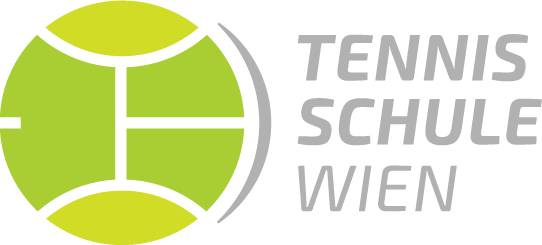 Tel: 0676/ 353 60 76	Tenniscenter La VilleKirchfeldgasse 5, 1230 Wienwww.tennisschule.wien1x pro Woche2x pro Woche3x pro WocheOrange, Green bzw. Standard Court (ab ca. 8 Jahren)Orange, Green bzw. Standard Court (ab ca. 8 Jahren)Red Court bzw. Pink CourtCa. 4 bis 9 Jahre3er/4er Gruppe2er GruppeRed Court bzw. Pink CourtCa. 4 bis 9 JahreMontagDienstagMittwochDonnerstagFreitagSamstag